                             Золотая ОсеньНаступили осенние теплые деньки. Они стали короче, немного дождливее и пасмурнее. Но это не повод "зарыться" в одеяло с головой и страдать от безделья. Вместе с осенью приходит и много интересных занятий, которые поднимут настроение. Ловите, небольшой список интересных занятий: 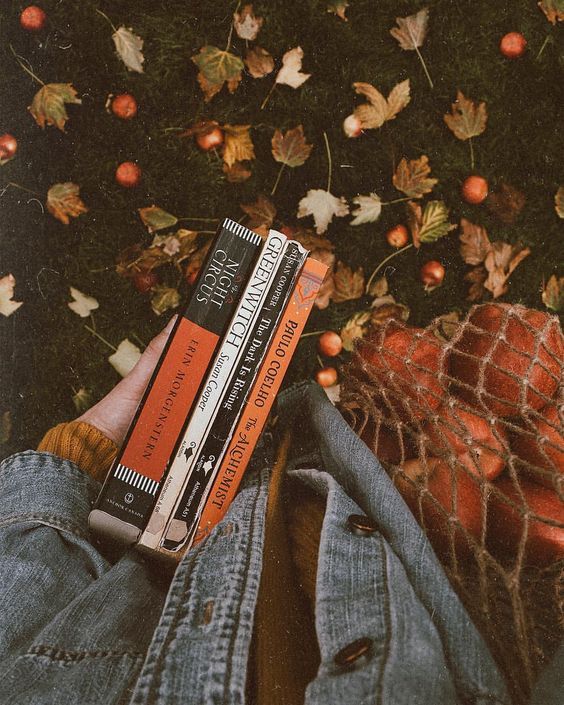 Пора вспомнить детство. Что может быть лучше, чем выйти в дождливый день в сапогах, дождевике и тёплой одежде, и попрыгать по лужам?На самом деле, это намного веселее, чем может показаться. Это хороший способ вспомнить детство, отдаться воспоминаниям и весело провести время.Как насчет чашечки горячего чая? Осенний парк - это одно из самых красивых мест. Все деревья разукрашены яркими красками, нельзя не улыбнуться такой красоте. Пора провести время с пользой! Прихвати с собой любимую книгу, блокнотик или фотоаппарат. Пришло время творчества, пофантазируй. И не забудь, про термос с чаем, чтобы не замерзнуть)Осенний фотоальбом. Каждый день мы куда-то ходим, на работу, в школу. Одной и той же дорогой. Поэтому, чтобы сделать дорогу не такой обыденной и скучной, можно делать фотографии привычных вам мест, затем распечатывать и вклеивать в фотоальбом или дневник. Так, к концу осень у вас получится яркий дневник, в котором вы сможете увидеть, как каждый день осени по-настоящему красив и необыкновенен. Гербарий. Вокруг очень много красивых осенних трав и цветов. И чтобы зимой было что вспомнить, можно собрать цветы и листики деревьев. Собирайте и закладывайте их между страницами книг, и тогда зимой вы сможете достать очень красивые и хрупкие кусочки прошедшей осени.Оригами или подделки своими руками. В дождливые дни, не каждый захочет гулять на улице, потому предлагаю занять свои руки бумагой, клеем и высушенным заранее гербарием. Из обычной бумаги, можно сделать что угодно, главное включить фантазию и дать волю рукам.      Дорогуш Вероника